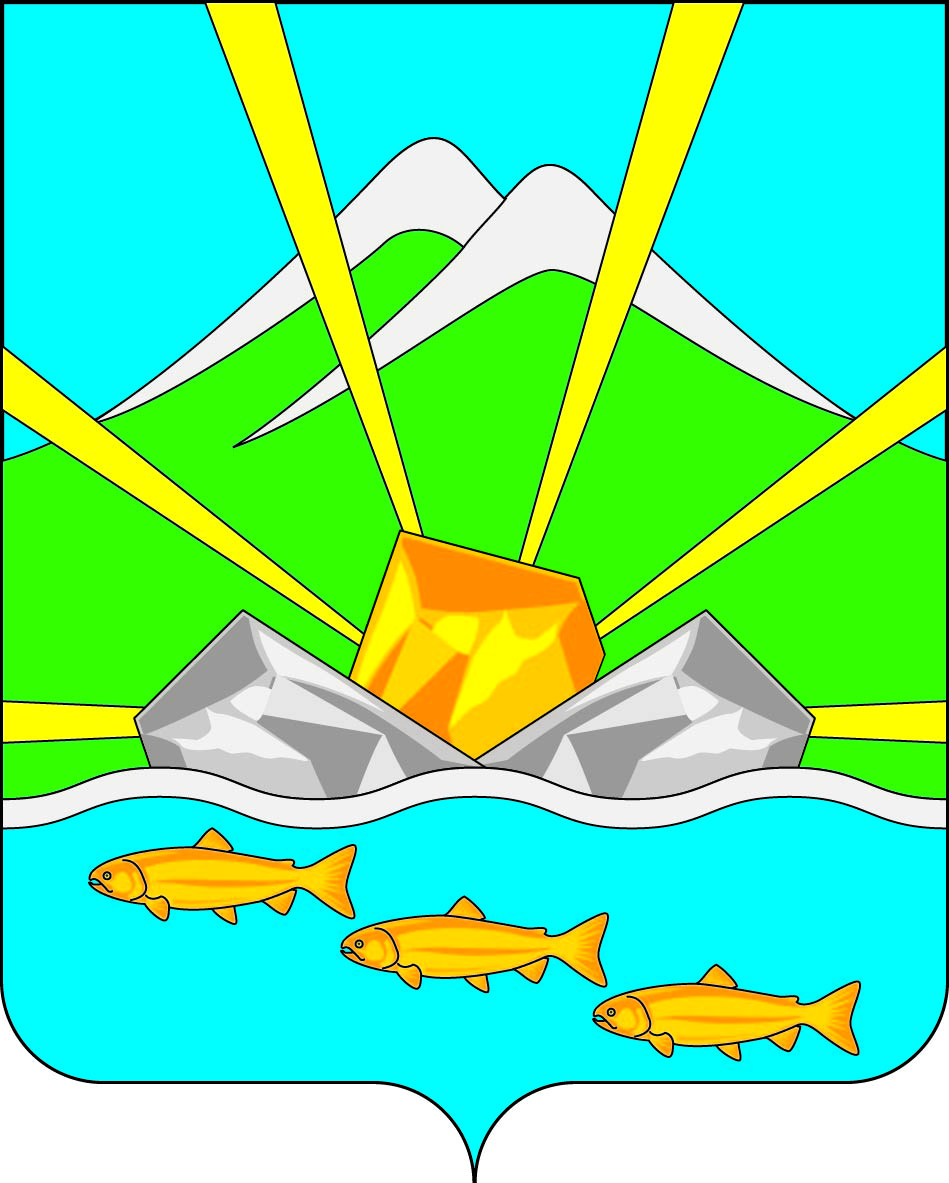 российская   федерацияМагаданская   область ОМСУКЧАНСКИЙ  ГОРОДСКОЙ  ОКРУГКомитет по  управлению  муниципальным  имуществомадминистрации Омсукчанского городского округаРАСПОРЯЖЕНИЕот 17 декабря 2019 года № 58Об утверждении карт-планов территории Рассмотрев акты согласования местоположения границ земельных участков при выполнении комплексных кадастровых работ в соответствии с муниципальным контрактом от "11" октября 2019 г № 19-ЭА, договорами от 17.10.2019 г. и 18.10.2019 г.,  руководствуясь статьей 42.6. Федерального закона от 24.07.2007года №221-ФЗ «О кадастровой деятельности», Уставом муниципального образования «Омсукчанский городской округ», утвержденным решением Собрания представителей Омсукчанского городского округа от 12.01.2015 г. №2, Положением о комитете по управлению муниципальным имуществом администрации Омсукчанского городского округа, утвержденному решением Собрания представителей Омсукчанского городского округа от 12.01.2015 г. №6:1. Утвердить следующие карты-планы территории:1.1. Карту-план территории кадастрового квартала 49:02:030801; согласно приложению № 1 к настоящему распоряжению;1.2. Карту-план территории кадастрового квартала 49:02:020302; согласно приложению № 2 к настоящему распоряжению;1.3. Карту-план территории кадастрового квартала 49:02:020301; согласно приложению № 3 к настоящему распоряжению;1.4. Карту-план территории кадастрового квартала 49:02:030201; согласно приложению № 4 к настоящему распоряжению;1.5. Карту-план территории кадастрового квартала 49:02:030401; согласно приложению № 5 к настоящему распоряжению;1.6. Карту-план территории кадастрового квартала 49:02:030601; согласно приложению № 6 к настоящему распоряжению;1.7. Карту-план территории кадастрового квартала 49:02:030305; согласно приложению № 7 к настоящему распоряжению;1.8. Карту-план территории кадастрового квартала 49:02:030303; согласно приложению № 8 к настоящему распоряжению;1.9. Карту-план территории кадастрового квартала 49:02:020401; согласно приложению № 9 к настоящему распоряжению;1.10. Карту-план территории кадастрового квартала 49:02:030302; согласно приложению № 10 к настоящему распоряжению;1.11. Карту-план территории кадастрового квартала 49:02:030301; согласно приложению № 11 к настоящему распоряжению;        2. В срок не более трех рабочих дней со дня подписания настоящего распоряжения направить карта-планы, указанные в пункте 1 настоящего распоряжения в Управление Росреестра по Магаданской области и Чукотскому автономному округу; 3. В срок не более трех рабочих дней со дня подписания настоящего распоряжения, обеспечить размещение распоряжения на официальном сайте администрации муниципального образования «Омсукчанский городской округ» http://omsukchan-adm.ru/.  4. Настоящее распоряжение вступает в силу с момента подписания.        Руководитель Комитета 	                                            Е.Г. Леонтьева